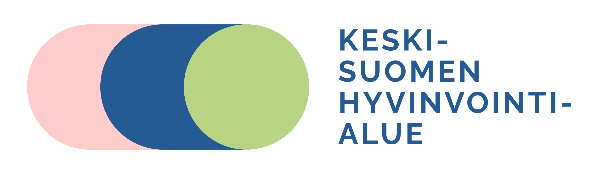 HYVINVOINTIA RAVITSEMUKSELLA, Keski-Suomen hyvinvointialueen ravitsemussuunnitelma (vuosille 2023-2025)Alla oleva suunnitelmataulukko on tarkoitettu kunnan oman ravitsemussuunnitelman tekemiseen. Jäljempänä oleva toteutustaulukko on sovittujen toimenpiteiden kokoamiseen ja vuosisuunnitelman tekoon. Vaikuttavuuden seurantataulukko sisältää valtakunnallisia ruokailun ja ravitsemuksen indikaattoreita ja niiden www-linkkejä. Toteutustaulukko kunnassa sovittujen toimenpiteiden kokoamiseen ja vuosisuunnitelman tekoon. Kohderyhmä: Ikääntyneet (65-vuotta täyttäneet).Vaikuttavuuden seurantataulukko kunnassa ja hyvinvointialueella sovittujen toimenpiteiden vaikuttavuuden seurantaan. Kohderyhmä: Ikääntyneet (65-vuotta täyttäneet).Mittarit:Asetus vähimmäistietosisällöksi (luonnos)https://www.lausuntopalvelu.fi/FI/Proposal/Participation?proposalId=05207c33-daf9-44f8-9362-a14c0fbb09abHyvinvointialueiden HYTE-kerroinhttps://thl.fi/fi/web/hyvinvoinnin-ja-terveyden-edistamisen-johtaminen/hyvinvointijohtaminen/alueellinen-hyvinvointijohtaminen/hyte-kerroin-kannustin-hyvinvointialueilleHYTE-kerroin kunnillehttps://thl.fi/fi/web/hyvinvoinnin-ja-terveyden-edistamisen-johtaminen/hyvinvointijohtaminen/hyvinvointijohtaminen-kunnassa/hyte-kerroin-kannustin-kunnilleElintapaohjauksen tarkistuslistahttps://valtioneuvosto.fi/-//1271139/elintapaohjauksen-tarkistuslista-julkaistuSotkanethttps://sotkanet.fi/sotkanet/fi/indexSuunnitelmataulukko: Ikääntyneet (65-vuotta täyttäneet)Suunnitelmataulukko: Ikääntyneet (65-vuotta täyttäneet)Suunnitelmataulukko: Ikääntyneet (65-vuotta täyttäneet)Suunnitelmataulukko: Ikääntyneet (65-vuotta täyttäneet)Suunnitelmataulukko: Ikääntyneet (65-vuotta täyttäneet)Suunnitelmataulukko: Ikääntyneet (65-vuotta täyttäneet)Suunnitelmataulukko: Ikääntyneet (65-vuotta täyttäneet)Tavoite Vastuutaho / yhteistyöToimenpiteetEsimerkkejä käytännön toimenpiteistä ohje -liitteessäToimenpide-esitykset viedään ikäryhmän toteutustaulukkoonToimenpiteiden eteneminen (Kyllä / Osittain / Ei / Suunnitelma ja aikataulu)Toimenpiteiden eteneminen (Kyllä / Osittain / Ei / Suunnitelma ja aikataulu)Toimenpiteiden eteneminen (Kyllä / Osittain / Ei / Suunnitelma ja aikataulu)Toimenpiteiden eteneminen (Kyllä / Osittain / Ei / Suunnitelma ja aikataulu)Tavoite Vastuutaho / yhteistyöToimenpiteetEsimerkkejä käytännön toimenpiteistä ohje -liitteessäToimenpide-esitykset viedään ikäryhmän toteutustaulukkoonKOES, aikataulu ja mittari1.1. Kotona asuvat ikäihmiset:Kannustetaan yhdessä syömiseen ja kehitetään palveluita yhteisten ruokailuhetkien tai yhteisen ruuan valmistuksen toteutumiseksiKunta: RuokapalvelutLiikuntatoimiVapaa-aikatoimiYhteistyö:Kolmas sektori, srkHävikki-/ hyvikkiruokaan liittyvän yhteisruokailun järjestäjätHyvaks:Sote-palvelutSuun terveydenhuoltoRavitsemusterapiayksikköVarmistetaan ikääntyneiden mahdollisuus yhdessä syömiseen.Kehitetään yhteisöllisen syömisen paikkoja ja palveluita myös osana hyvinvointia tukevia palveluita. 1.2. Kotihoidon ja asumispalveluiden piirissä olevat ikäihmiset:Kannustetaan yhdessä syömiseen ja kehitetään palveluita yhteisten ruokailuhetkien tai yhteisen ruuan valmistuksen toteutumiseksiSelkeät roolit yhteistyöstä ja vastuistaHyvaks:KotihoitoAsumispalvelutYhteistyö:Ruokapalvelun järjestäjätKunta: Varmistetaan ikääntyneiden mahdollisuus yhdessä syömiseen.Kehitetään yhteisöllisen syömisen paikkoja ja palveluita myös osana hyvinvointia tukevia palveluita.mm. RAIsoft -toimintakykyarvioinnin mittaritTavoite Vastuutaho / yhteistyöToimenpiteetEsimerkkejä käytännön toimenpiteistä ohje -liitteessäToimenpide-esitykset viedään ikäryhmän toteutustaulukkoonToimenpiteiden eteneminen (Kyllä / Osittain / Ei / Suunnitelma ja aikataulu)Toimenpiteiden eteneminen (Kyllä / Osittain / Ei / Suunnitelma ja aikataulu)Toimenpiteiden eteneminen (Kyllä / Osittain / Ei / Suunnitelma ja aikataulu)Toimenpiteiden eteneminen (Kyllä / Osittain / Ei / Suunnitelma ja aikataulu)Tavoite Vastuutaho / yhteistyöToimenpiteetEsimerkkejä käytännön toimenpiteistä ohje -liitteessäToimenpide-esitykset viedään ikäryhmän toteutustaulukkoonKOES, aikataulu ja mittari2. Tuetaan monipuolisen ja maistuvan, maksuttoman tai hinnaltaan edullisenravitsemussuositukset täyttävän lämpimän aterian toteutumista jokaisena päivänäKunta: RuokapalvelutLiikuntatoimiVapaa-aikatoimiYhteistyö:KaupatKolmas sektori, srkHävikki-/hyvikkiruokaan liittyvän yhteisruokailun järjestäjätYksityiset palveluntuottajatHyvaks:Sote-palvelutSuun terveydenhuoltoRavitsemusterapiayksikköOhjaajatRuokapalvelun tuottajatNoudatetaan ikääntyneiden ruokasuosituksia ruokapalveluiden ja ruokailua tukevien palveluiden järjestämisessä ja toteuttamisessaTuetaan ja kannustetaan päivittäisen täysipainoisen lämpimän aterian syömiseen (omatoiminen tai järjestetty ruokailu)Tavoite Vastuutaho / yhteistyöToimenpiteetEsimerkkejä käytännön toimenpiteistä ohje -liitteessäToimenpide-esitykset viedään ikäryhmän toteutustaulukkoonToimenpiteiden eteneminen (Kyllä / Osittain / Ei / Suunnitelma ja aikataulu)Toimenpiteiden eteneminen (Kyllä / Osittain / Ei / Suunnitelma ja aikataulu)Toimenpiteiden eteneminen (Kyllä / Osittain / Ei / Suunnitelma ja aikataulu)Toimenpiteiden eteneminen (Kyllä / Osittain / Ei / Suunnitelma ja aikataulu)Tavoite Vastuutaho / yhteistyöToimenpiteetEsimerkkejä käytännön toimenpiteistä ohje -liitteessäToimenpide-esitykset viedään ikäryhmän toteutustaulukkoonKOES, aikataulu ja mittari3. Huolehditaan, että ruoka- ja ravitsemusviestintä on saavutettavaa, myönteistä ja hyvinvointia tukevaa. Tarjotaan luotettavaa, käytännönläheistä tietoa asukkaille, ammattilaisille ja päättäjille. Kunta: HyvinvointiryhmäViestintäRuokapalvelutYhteistyö:Kolmas sektori, srkPaikallislehdetYksityiset toimijatViestintä, HyvaksRavitsemustyöryhmäHyvaks:Ruokapalveluiden tuottajatIkääntyneiden palvelut, ennakoiva työ, seniorineuvolaPalveluohjausKotipalveluAsumispalvelutRavitsemusterapiayksikköVarmistetaan yhteistyössä luotettava ja myönteinen ravitsemusviestintä sekä tiedon saanti helposti ikääntyneiden käyttämissä kanavissa.Ravitsemuksesta, ruokailusta, ohjauksesta ja tuesta on saatavilla tietoa maakunnan ja kunnan tasolla3. Huolehditaan, että ruoka- ja ravitsemusviestintä on saavutettavaa, myönteistä ja hyvinvointia tukevaa. Tarjotaan luotettavaa, käytännönläheistä tietoa asukkaille, ammattilaisille ja päättäjille. Kunta:SivistystoimiYhteistyö:KoulutusorganisaatiotRuokapalveluiden tuottajatKolmas sektoriHyvaks:KoulutuspalvelutOppiporttiRavitsemusterapiayksikköVarmistetaan työntekijöiden riittävä ravitsemukseen ja ravitsemusohjaukseen liittyvä osaaminenTavoite Vastuutaho / yhteistyöToimenpiteetEsimerkkejä käytännön toimenpiteistä ohje -liitteessäToimenpide-esitykset viedään ikäryhmän toteutustaulukkoonToimenpiteiden eteneminen (Kyllä / Osittain / Ei / Suunnitelma ja aikataulu)Toimenpiteiden eteneminen (Kyllä / Osittain / Ei / Suunnitelma ja aikataulu)Toimenpiteiden eteneminen (Kyllä / Osittain / Ei / Suunnitelma ja aikataulu)Toimenpiteiden eteneminen (Kyllä / Osittain / Ei / Suunnitelma ja aikataulu)Tavoite Vastuutaho / yhteistyöToimenpiteetEsimerkkejä käytännön toimenpiteistä ohje -liitteessäToimenpide-esitykset viedään ikäryhmän toteutustaulukkoonKOES, aikataulu ja mittari4. Tarjotaan käytännönläheistä ohjausta ja tukea hyvinvointia edistävän ruokailun toteutumiseksiKunta: HyvinvointiryhmäLiikuntapalvelut, soveltava liikuntaLiikuntaneuvontaYhteistyö:Kolmas sektori, srkHyvaks:VastaanottopalvelutRuokapalveluiden tuottajatIkääntyneiden palvelut, ennakoiva työPalveluohjausKotipalveluAsumispalvelutKuntoutus- ja terapiapalvelutRavitsemusterapiayksikköKehitetään palveluita tukemaan ikääntyneiden hyvää ravitsemusta (ruoanvalmistustaidot, ruuan ja elintarvikkeiden valinnat, ateriarytmi, toimintakyvyn ylläpito) Eläkeikää lähestyville ja ikääntyneille järjestetään säännöllisesti tilaisuuksia, joissa on saatavilla tietoa elämäntapa- ja ravitsemusohjauksesta sekä palveluista ruokatalouden hoitoon liittyenVarmistetaan yksilöllinen ravitsemusohjaus tarvittaessaTavoite Vastuutaho / yhteistyöToimenpiteetEsimerkkejä käytännön toimenpiteistä ohje -liitteessäToimenpide-esitykset viedään ikäryhmän toteutustaulukkoonToimenpiteiden eteneminen (Kyllä / Osittain / Ei / Suunnitelma ja aikataulu)Toimenpiteiden eteneminen (Kyllä / Osittain / Ei / Suunnitelma ja aikataulu)Toimenpiteiden eteneminen (Kyllä / Osittain / Ei / Suunnitelma ja aikataulu)Toimenpiteiden eteneminen (Kyllä / Osittain / Ei / Suunnitelma ja aikataulu)Tavoite Vastuutaho / yhteistyöToimenpiteetEsimerkkejä käytännön toimenpiteistä ohje -liitteessäToimenpide-esitykset viedään ikäryhmän toteutustaulukkoonKOES, aikataulu ja mittari5. Varmistetaan, että ravitsemus ja hyvinvointia tukeva ruokailu kuuluvat osaksi elämäntapaohjausta ja hoitoa.Ohjauksessa käytetään vaikuttavia menetelmiä ja hyviä käytännön toimintamalleja eri ikäryhmien ohjaukseenKunta: HyvinvointiryhmäHyvinvointikoordinaattoriLiikuntaneuvontaLiikuntapalvelutYhteistyö:RavitsemusterapiayksikköHyvaks:Ikääntyneiden palvelut, ennakoiva työVastaanottopalvelutKuntoutuspalvelutPalveluohjausKotipalveluAsumispalvelutYksityiset toimijatRavitsemusterapiayksikköRavitsemusohjaus on osa elämäntapaohjausta ja hoitoa ja perustuu sovittuihin toimintamalleihin ja hoitoketjuihinAsukkaiden, työntekijöiden ja kolmannen sektorin toimijoiden käytössä on yhteiset, vaikuttavat elämäntapaohjauksen sekä ravitsemusohjauksen aineistot ja toimintamallit sekä tarvittavat välineetVarmistetaan yksilöllinen ravitsemusohjaus tarvittaessaTavoite: 1-5Valitut toimenpiteetKoordinointi ja yhteistyöMitä voimme tehdä ja miten toteutamme?Milloin toteutamme?Kuka vastaa?Mahdolliset haasteetTavoiteYhteiset mittarit tavoitteille 1-5Mittarikunta-/aluetasoMittarin arvo ja seurantaTavoitetasoIkääntyneiden terveyttä edistävän ruokailun ja ravitsemuksen toteutuminenKUNNAN HYVINVOINTIKERTOMUKSEN VÄHIMMÄISTIETOSISÄLTÖ, Asetusluonnos 3.10.2022. **Mittari perustuu kunnan hv-kertomuksen vähimmäistietosisältöön.HYTE-kerroin, kunnat. *Mittari perustuu kuntien HYTE-kertoimeenHVA:n HYVINVOINTIKERTOMUKSEN VÄHIMMÄISTIETOSISÄLTÖ, Asetusluonnos 3.10.2022. **Sotkanet (ohje: valitse ’vapaasanahaku’ ja kirjoita indikaattorinumero)KUNNAN HYVINVOINTIKERTOMUKSEN VÄHIMMÄISTIETOSISÄLTÖ, Asetusluonnos 3.10.2022. **Mittari perustuu kunnan hv-kertomuksen vähimmäistietosisältöön.HYTE-kerroin, kunnat. *Mittari perustuu kuntien HYTE-kertoimeenHVA:n HYVINVOINTIKERTOMUKSEN VÄHIMMÄISTIETOSISÄLTÖ, Asetusluonnos 3.10.2022. **Sotkanet (ohje: valitse ’vapaasanahaku’ ja kirjoita indikaattorinumero)KUNNAN HYVINVOINTIKERTOMUKSEN VÄHIMMÄISTIETOSISÄLTÖ, Asetusluonnos 3.10.2022. **Mittari perustuu kunnan hv-kertomuksen vähimmäistietosisältöön.HYTE-kerroin, kunnat. *Mittari perustuu kuntien HYTE-kertoimeenHVA:n HYVINVOINTIKERTOMUKSEN VÄHIMMÄISTIETOSISÄLTÖ, Asetusluonnos 3.10.2022. **Sotkanet (ohje: valitse ’vapaasanahaku’ ja kirjoita indikaattorinumero)KUNNAN HYVINVOINTIKERTOMUKSEN VÄHIMMÄISTIETOSISÄLTÖ, Asetusluonnos 3.10.2022. **Mittari perustuu kunnan hv-kertomuksen vähimmäistietosisältöön.HYTE-kerroin, kunnat. *Mittari perustuu kuntien HYTE-kertoimeenHVA:n HYVINVOINTIKERTOMUKSEN VÄHIMMÄISTIETOSISÄLTÖ, Asetusluonnos 3.10.2022. **Sotkanet (ohje: valitse ’vapaasanahaku’ ja kirjoita indikaattorinumero)Ikääntyneiden terveyttä edistävän ruokailun ja ravitsemuksen toteutuminenKasviksia ja hedelmiä ravitsemussuositusten mukaan käyttävien osuus, % 65-vuotta täyttäneet75-vuotta täyttäneetSotkanet52525253Ikääntyneiden terveyttä edistävän ruokailun ja ravitsemuksen toteutuminenYlipainoisten osuus (%)55-74 v75+ vLihavien osuus (%)55-74 v75+ v                   Lihavien osuus (%)65 vuotta täyttäneetYlipainoisten osuus (2017-2018) Keski-Suomi, eri alueet ja kunnat (ylipaino)               Lihavien osuus (2017-2018)                               Keski-Suomi, eri alueet ja kunnat (lihavuus)Sotkanet4461Ikääntyneiden terveyttä edistävän ruokailun ja ravitsemuksen toteutuminenVajaaravitsemusriski osuus, ikääntyneet / palvelun piirissä (%)kansalaiset kotihoitoasumispalveluInterRAI check-up Kansalaisille, (tulossa, Omaks), Kotihoito ja asumispalvelut (Hyvaks) Ikääntyneiden terveyttä edistävän ruokailun ja ravitsemuksen toteutuminen**Elintapaneuvonnan toteutuminen tyypin 2 diabetesriskissä oleville Käypä hoito -suosituksen mukaisesti%-luku, joka kertoo elintapaneuvonnan toteutumisen henkilöille, joilla on kohonnut riski sairastua tyypin 2 diabetekseenLähde: Avohilmo, KantaIkääntyneiden terveyttä edistävän ruokailun ja ravitsemuksen toteutuminen**Terveyden ylläpitoon liittyvä ravitsemusohjaus, % perusterveydenhuollon asiakkaistaPerusterveydenhuollon avoterveydenhuollon SPAT-toimenpiteet (THL): Valitse oma alueesi, tuorein vuosi ja katso listasta ’OAB75 Terveyden ylläpitoon liittyvä ravitsemusohjaus’SPAT-toimenpiteetLähde: AvohilmoIkääntyneiden terveyttä edistävän ruokailun ja ravitsemuksen toteutuminen**Kunta on asettanut tavoitteet ja toimenpiteet ikääntyneiden hyvinvointia ja terveyttä edistävien ravitsemustottumusten lisäämiseksiSotkanet**470TEAviisari (THL)Ikääntyneiden terveyttä edistävän ruokailun ja ravitsemuksen toteutuminenVähintään kahdesti päivässä hampaansa harjaavien osuus, %,65-vuotta täyttäneet75-vuotta täyttäneetSotkanet  44404441Ikääntyneiden terveyttä edistävän ruokailun ja ravitsemuksen toteutuminenRavitsemuskysely, Keski-Suomi (suunnitteilla, 2023)Ikääntyneet (kunnat, Hyvaks)Ravitsemukseen liittyvät elintavat ja palveluiden käytön seuranta kunnan sisällä ja kuntien välilläKerätään sovituin välein esim. kerran valtuustokaudessa.          Saatava tieto esim: painoindeksi sähköisen laskurin avulla, mahdollisuus järjestettyyn ruokailuun, ruokapalveluiden saatavuus, päivittäin 1 tai 2 lämmintä ateriaa syövien osuus, vajaaravitsemusriskissä / vajaaravitsemuksessa olevien määrä